Bell Ringer 8/21/18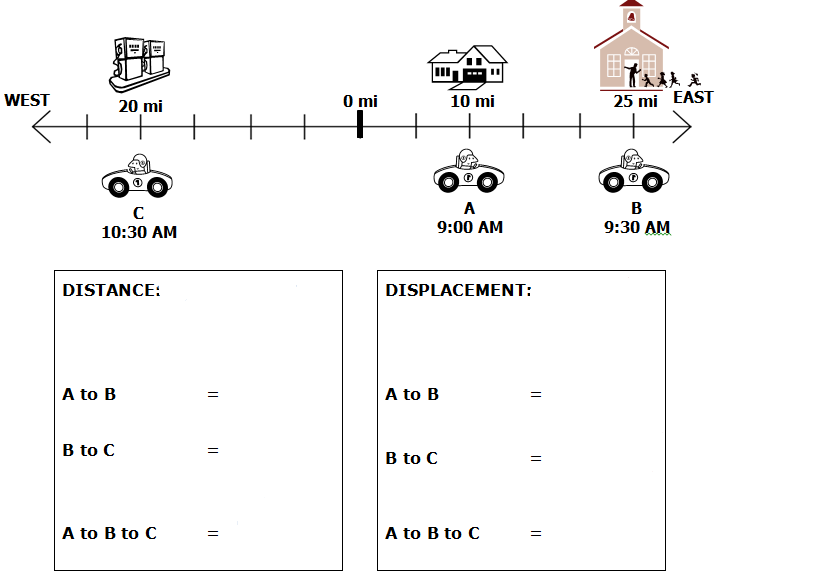 Bell Ringer 8/21/18